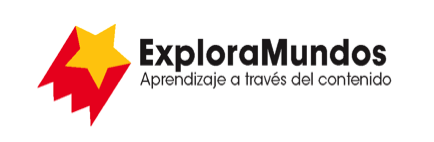 Niveles Q, R, S: Investigaciones
Cuando la Tierra se mueveParte 3: Anota los datos
Busca una forma de anotar la información que te permita ver patrones en los datos.
Cuando termines, asegúrate de guardar este archivo.Ejemplo de terremotoEjemplo de volcánEjemplo de tsunami¿A qué se debe este peligro?¿Qué más puede suceder cuando se produce este peligro?¿Cuáles son los efectos de este desastre natural?¿Cómo se ven afectadas las personas?¿Qué más se ve afectado?¿Cuáles son algunos de los puntos problemáticos de la Tierra?